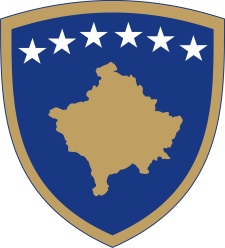 Republika e KosovësRepublika Kosova-Republic of KosovoQeveria - Vlada - Government                              Br. 1/109              Datum: 02.07.2019Na osnovu člana 92. stav 4. i člana 93 stav (4) Ustava Republike Kosova, na osnovu člana 4. Uredbe br 02/2011 za oblasti administrativne odgovornosti kancelarije premijera i ministarstava, izmenjenog i dopunjenog Uredbom br 15/2017, Uredbom br. 16/2017, Uredboma br. 07/2018, Uredbom br. 26/2018 i Uredbom br. 30/2018, u skladu sa članom 19. Poslovnika o radu Vlade Republike Kosovo br. 09/2011, Vlada Republike Kosovo je na sednici održanoj 02. jula 2019, donosi sledeću:O D L U K A1. Usvojeni su zapisnici sa: 101, 102, 103, 104 i 105 sednice Vlade Republike Kosovo.2. Ova Odluka stupa na snagu danom potpisivanja.Ramush HARADINAJ		___________________                                                                                    Premijer Republike Kosovo   Dostavlja se:zamenicima Premijera svim ministarstvima  (ministrima )generalnom sekretaru KPR-aArhivi VladeRepublika e KosovësRepublika Kosova-Republic of KosovoQeveria - Vlada - Government                              Br. 2/109              Datum: 02.07.2019Na osnovu člana 92. stav 4. i člana 93 stav (4) Ustava Republike Kosova, na osnovu člana 4. Uredbe br 02/2011 za oblasti administrativne odgovornosti kancelarije premijera i ministarstava, izmenjenog i dopunjenog Uredbom br 15/2017, Uredbom br. 16/2017, Uredboma br. 07/2018, Uredbom br. 26/2018 i Uredbom br. 30/2018, u skladu sa članom 19. Poslovnika o radu Vlade Republike Kosovo br. 09/2011, Vlada Republike Kosovo je na sednici održanoj 02. jula 2019, donosi sledeću:O D L U K A1.Stavlja se van snage  Odluka Vlade br. 08/138, od 22. marta 2017.2. Ministarstvo javne uprave i druge nadležne institucije su dužne da sprovedu ovu odluku, u skladu sa Poslovnikom o radu Vlade.3. Ova Odluka stupa na snagu na dan potpisivanjaRamush HARADINAJ		___________________                                                                                    Premijer Republike Kosovo   Dostavlja se:zamenicima Premijera svim ministarstvima  (ministrima )generalnom sekretaru KPR-a  		Arhivi VladeRepublika e KosovësRepublika Kosova-Republic of KosovoQeveria - Vlada - Government                              Br. 3/109              Datum: 02.07.2019Na osnovu člana 92. stav 4. i člana 93 stav (4) Ustava Republike Kosova, na osnovu člana 4. Uredbe br 02/2011 za oblasti administrativne odgovornosti kancelarije premijera i ministarstava, izmenjenog i dopunjenog Uredbom br 15/2017, Uredbom br. 16/2017, Uredboma br. 07/2018, Uredbom br. 26/2018 i Uredbom br. 30/2018, u skladu sa članom 19. Poslovnika o radu Vlade Republike Kosovo br. 09/2011, Vlada Republike Kosovo je na sednici održanoj 02. jula 2019, donosi sledeću:O D L U K AIzmena i dopuna odluke Vlade br. 07/14, od 15.11.2017, kojim je uspostavljena Posebna drugostepena komisija Vlade (Žalbena komisija) za razmatranje i odlučivanje po žalbama podnosilaca zahteva nezadovoljnih odlukama Komisije za priznavanje statusa bivših osuđenika i bivših političtački progonjanih1. Menja se i dopunjuje tačka 2 Odluke Vlade br. 07/14 od 15. novembra 2017, kao što sledi: G. Hamdi Gervalla, predložen od strane Udruženja političkih zatvorenika, imenovan je članom Žalbene komisije, a zamjenjuje ga g. Binak Ulajn.2. Za sprovođenje ove odluke obavezuje se Žalbena komisija, Komisija za priznavanje statusa bivših osuđenika i bivših politički proganjanih kao i druge nadležne institucije.3. Odluka stupa na snagu danom potpisivanja.Ramush HARADINAJ		___________________                                                                                    Premijer Republike Kosovo   Dostavlja se:zamenicima Premijera svim ministarstvima  (ministrima )generalnom sekretaru KPR-a  Arhivi VladeRepublika e KosovësRepublika Kosova-Republic of KosovoQeveria - Vlada - Government                              Br.4/109              Datum: 02.07.2019Na osnovu člana 92. stav 4. i člana 93 stav (4) Ustava Republike Kosova, člana 5 Zakona br. 05/L-084 o Rregullatoru za Energiju (Službeni list Republike Kosova Br. 25/14 juli 2016 ) na osnovu člana 4. Uredbe br 02/2011 za oblasti administrativne odgovornosti kancelarije premijera i ministarstava, izmenjenog i dopunjenog Uredbom br 15/2017, Uredbom br. 16/2017, Uredboma br. 07/2018, Uredbom br. 26/2018 i Uredbom br. 30/2018, u skladu sa članom 19. Poslovnika o radu Vlade Republike Kosovo br. 09/2011, Vlada Republike Kosovo je na sednici održanoj 02. jula 2019, donosi sledeću:O D L U K A1. Vlada Republike Kosovo, za imenovanje predsedavajućeg Odbora Regulatorne kancelarije za energiju, predlaže Skupštini Republike Kosovo sledeće kandidate:1.1. Petrit Pepaj;1.2. Naim Sahiti.2. Generalni sekretar Kancelarije premijera se obavezuje da odluku, zajedno sa biografijama predloženih kandidata, prosledi na razmatranje i imenovanje Skupštini Republike Kosovo.3. Odluka stupa na snagu danom potpisivanja.Ramush HARADINAJ		___________________                                                                                    Premijer Republike Kosovo   Dostavlja se:zamenicima Premijera svim ministarstvima  (ministrima )generalnom sekretaru KPR-a  		Arhivi VladeRepublika e KosovësRepublika Kosova-Republic of KosovoQeveria - Vlada - Government                              Br.5/109              Datum: 02.07.2019Na osnovu člana 92. stav 4. i člana 93 stav (4) Ustava Republike Kosova, člana 30 stav 3. Zakona br. 03/L-048 o upravljanju javnim finansijama i odgovornostima, sa izvršenim izmenama i dopunama,  na osnovu člana 4. Uredbe br 02/2011 za oblasti administrativne odgovornosti kancelarije premijera i ministarstava, izmenjenog i dopunjenog Uredbom br 15/2017, Uredbom br. 16/2017, Uredboma br. 07/2018, Uredbom br. 26/2018 i Uredbom br. 30/2018, u skladu sa članom 19. Poslovnika o radu Vlade Republike Kosovo br. 09/2011, Vlada Republike Kosovo je na sednici održanoj 02. jula 2019, donosi sledeću:O D L U K A1. Odobren je zahtev za uređenje budžetske raspodele budžetske organizacije Kancelarija premijera (šifra 104), prema članu 30.3 Zakona br. 03/L-048 o upravljanju javnim finansijama i odgovornosti.2. U potprogramu Kabineta premijera (šifra 10700) iznos od 230.000,00 eura se prebacuje iz kategorije troškova subvencija i transfera u kategoriju troškova roba i usluga.3. Ministarstvo finansija i Kancelarija premijera su dužni da sprovedu ovu odluku.4. Odluka stupa na snagu danom potpisivanja.Ramush HARADINAJ		___________________                                                                                    Premijer Republike Kosovo   Dostavlja se:zamenicima Premijera svim ministarstvima  (ministrima )generalnom sekretaru KPR-a  		Arhivi VladeRepublika e KosovësRepublika Kosova-Republic of KosovoQeveria - Vlada - Government                              Br.6/109              Datum: 02.07.2019Na osnovu člana 92. stav 4. i člana 93 stav (4) Ustava Republike Kosova, člana 19 Zakona br. 05/L-007 o izmenama i dopunama Zakona br. 03/L-048 o upravljanju javnim finansijama i odgovornostima, izmenjenog i dopunjenog Zakonima br. 03/L-221, br. 04/L-116; br. 04/L-194; br.05/L-063, na osnovu člana 4. Uredbe br 02/2011 za oblasti administrativne odgovornosti kancelarije premijera i ministarstava, izmenjenog i dopunjenog Uredbom br 15/2017, Uredbom br. 16/2017, Uredboma br. 07/2018, Uredbom br. 26/2018 i Uredbom br. 30/2018, u skladu sa članom 19. Poslovnika o radu Vlade Republike Kosovo br. 09/2011, Vlada Republike Kosovo je na sednici održanoj 02. jula 2019, donosi sledeću:O D L U K A1. Usvaja se godišnji konsolidovani izveštaj o funkcionisanju sistema unutrašnje finansijske kontrole u ​​javnom sektoru Kosova za 2018. godinu.2. Obavezuju se svi subjekti javnog sektora da preduzmu mere za rešavanje pitanja za poboljšanje sistema unutrašnje kontrole javnih finansija kao što sledi:2.1. Sprovode Zakon br. 06/L-021 o internoj kontroli javnih finansija u praksi;2.2. Razmatraju funkciju glavnog finansijskog službenika u skladu sa zahtevima članova 7 i 33 Zakona o KBJF-a;2.3. Osigurati dovoljnu nezavisnost i resurse na osnovu članova 21 i 23 Zakona o KBJF-u.2.4. Popuniti jedinice za unutrašnju reviziju u skladu sa zahtevima člana 22 Zakona o KBJF-a i Pravilniku (VRK) Br. 01/2019 o uspostavljanju i implementaciji funkcije interne revizije u javnom sektoru.2.5. Blagovremeno sprovode preporuke interne i eksterne revizije;2.6. Sprovode upravljačku odgovornost uključujući delegiranje organa za donošenje odluka, analizu i upravljanje rizikom na osnovu Pravilnika o finansijskom upravljanju i kontroli 01/2019.3. Odluka stupa na snagu danom potpisivanjaRamush HARADINAJ		___________________                                                                                    Premijer Republike Kosovo   Dostavlja se:zamenicima Premijera svim ministarstvima  (ministrima )generalnom sekretaru KPR-a  		Arhivi VladeRepublika e KosovësRepublika Kosova-Republic of KosovoQeveria - Vlada - Government                              Br.7/109              Datum: 02.07.2019Na osnovu člana 92. stav 4. i člana 93 stav (4) Ustava Republike Kosova, na osnovu člana 4. Uredbe br 02/2011 za oblasti administrativne odgovornosti kancelarije premijera i ministarstava, izmenjenog i dopunjenog Uredbom br 15/2017, Uredbom br. 16/2017, Uredboma br. 07/2018, Uredbom br. 26/2018 i Uredbom br. 30/2018, u skladu sa članom 19. Poslovnika o radu Vlade Republike Kosovo br. 09/2011, Vlada Republike Kosovo je na sednici održanoj 02. jula 2019, donosi sledeću:O D L U K A1. Usvojen je Plan reakcije za  upravljanje talasa migracija, izbeglica i podnosioci zahteva.2. Ministarstvo unutrašnjih poslova i druge nadležne institucije se obavezuju da sprovedu ovu odluku.3. Odluka stupa na snagu danom potpisivanja.Ramush HARADINAJ		___________________                                                                                    Premijer Republike Kosovo   Dostavlja se:zamenicima Premijera svim ministarstvima  (ministrima )generalnom sekretaru KPR-a  		Arhivi VladeRepublika e KosovësRepublika Kosova-Republic of KosovoQeveria - Vlada - Government                              Br.08/109              Datum: 02.07.2019Na osnovu člana 92. stav 4. i člana 93 stav (4) Ustava Republike Kosova, na osnovu člana 4. Uredbe br 02/2011 za oblasti administrativne odgovornosti kancelarije premijera i ministarstava, izmenjenog i dopunjenog Uredbom br 15/2017, Uredbom br. 16/2017, Uredboma br. 07/2018, Uredbom br. 26/2018 i Uredbom br. 30/2018, u skladu sa članom 19. Poslovnika o radu Vlade Republike Kosovo br. 09/2011, Vlada Republike Kosovo je na sednici održanoj 02. jula 2019, donosi sledeću:O D L U K A1. Uspostavlja se Komisija za procenu i predlaganje opštih tarifa za korišćenje materijala zaštićenih autorskim pravima od strane kablovskih operatera.2. Komisija ima sledeći sastav:2.1. Dva predstavnika Ministarstva kulture, omladine i sporta - predsjedavajući;2.2. Predstavnik Kancelarije premijera;2.3. Predstavnik Ministarstva finansija, i2.4. Predstavnik Ministarstva za ekonomski razvoj.3. Obavezuje se Komisija da u skladu sa zakonom I najboljom praksom proceni i predloži tarife Ministru Ministarstvu kulture, omladine i sporta, koji iste podnosi na odobrenje Vladi Kosova.4.Komisija može tražiti za svoje potrebe, podršku i pomoć od drugih institucija u zemlji i angažovati  stručnjake relevantnih oblasti unutar ili izvan zemlje.5. Obavezuje se Komisija da predlog tarifa izvrši u pisanom obliku u roku od tri mjeseca od dana potpisivanja ove odluke , au zavisnosti od angažovanja Komisija ima dodatni rok za još  tri mjeseca za podnošenje predloga.6. Obavezuje se MKOS-a da pokrije troškove eventualnog angažovanja stručnjaka.7. Ministarstvo kulture, omladine i sporta i druge nadležne institucije dužne su da sprovedu ovu odluku, u skladu sa Poslovnikom o radu Vlade. MKOS služi kao sekretarijat Komisije.8. Odluka stupa na snagu danom potpisivanja.Ramush HARADINAJ		___________________                                                                                    Premijer Republike Kosovo   Dostavlja se:zamenicima Premijera svim ministarstvima  (ministrima )generalnom sekretaru KPR-a  		Arhivi VladeRepublika e KosovësRepublika Kosova-Republic of KosovoQeveria - Vlada - Government                              Br. 09/109              Datum: 02.07.2019Na osnovu člana 92. stav 4. i člana 93 stav (4) Ustava Republike Kosova, člana 7 stav 5. Zakona br. 04/L-052 o međunarodnim sporazumima, na osnovu člana 4. Uredbe br 02/2011 za oblasti administrativne odgovornosti kancelarije premijera i ministarstava, izmenjenog i dopunjenog Uredbom br 15/2017, Uredbom br. 16/2017, Uredboma br. 07/2018, Uredbom br. 26/2018 i Uredbom br. 30/2018, u skladu sa članom 19. Poslovnika o radu Vlade Republike Kosovo br. 09/2011, razmatrajuči zahtev MALS-a, sa br. prot. 454-59/6, od 28.06.2019, Vlada Republike Kosovo je na sednici održanoj 02. jula 2019, donosi sledeću:O D L U K U1. Odobren je predlog da se zahteva od predsednika Republike Kosovo  ovlašćenje da se potpiše Sporazum između Republike Kosovo, koji predstavlja Ministarstvo administracije lokalne samouprave i Ministarstvo finansija, i Švajcarske koju predstavlja Švajcarska agencija za razvoj i saradnju (SDC) ) o Programu "Decentralizacija i podrška opštinama (DEMOS) Faza II".2. Vlada Republike Kosovo preporučuje Predsedniku Republike Kosovo da donese odobrenje za potpisivanje Sporazuma iz tačke 1 ove odluke, u skladu sa Zakonom o međunarodnim sporazumima.3. Odluka stupa na snagu danom potpisivanjaRamush HARADINAJ		___________________                                                                                    Premijer Republike Kosovo   Dostavlja se:zamenicima Premijera svim ministarstvima  (ministrima )generalnom sekretaru KPR-a  		Arhivi VladeRepublika e KosovësRepublika Kosova-Republic of KosovoQeveria - Vlada - Government                              Br. 10/109              Datum: 02.07.2019Na osnovu člana 92. stav 4. i člana 93 stav (4) Ustava Republike Kosova, članova 4, 9, 10, 44 i člana 45 Zakona br. 03/L-139 o eksproprijaciji nepokretne imovine sa izmenama i dopunama izvršenim Zakonom br. 03/L-205, na osnovu člana 4. Uredbe br 02/2011 za oblasti administrativne odgovornosti kancelarije premijera i ministarstava, izmenjenog i dopunjenog Uredbom br 15/2017, Uredbom br. 16/2017, Uredboma br. 07/2018, Uredbom br. 26/2018 i Uredbom br. 30/2018, u skladu sa članom 19. Poslovnika o radu Vlade Republike Kosovo br. 09/2011, Vlada Republike Kosovo je na sednici održanoj 02. jula 2019, donosi sledeću:P R E L I M I N A R N U  O D L U K UOdobrena je eksproprijacija od javnog interesa bivše društvene nepokretne imovine P.Š. Auto-Priština, bivši hotel "VICTORY" za potrebe Kosovske Policije, katastarska zona: Priština, opština Priština, prema tabeli prepisanoj iz odgovarajućih katastarskih evidencija za vlasnike nepokretnosti, njihov položaj u okviru projekta od javnog interesa i njihove površine, koja tabela je sastavni deo ove odlukeObavezuje se Odeljenje za eksproprijaciju / MSPP, da u roku od 5 (pet) radnih dana, obavesti vlasnika i pretendenta na imovinu, koja će biti ekspropisana i u roku od 10 radnih dana nakon usvajanja iste, objavi u Službenom listu Kosova, i u novinama velikog tiraža na KosovuProtiv ove odluke, ili nekog njenog dela imaju pravo da podnesu žalbu u roku od trideset (30) kalendarskih dana pred nadležnim sudom, potražioc  i svako lice koje je vlasnik ili posednik interesa za nepokretnosti koje su predmet ove odluke.  Za sprovođenje ove odluke dužno je Odeljenje za eksproprijaciju (MSPP), Ministarstvo unutrašnjih poslova, Ministarstvo finansija. Odluka stupa na snagu na dan njenog objavljivanja u Službenom listu Republike Kosovo iu novinama velikog tiraža  na Kosovu.Ramush HARADINAJ		___________________                                                                                    Premijer Republike Kosovo   Dostavlja se:zamenicima Premijera svim ministarstvima  (ministrima )generalnom sekretaru KPR-a  		Arhivi Vlade